NOT: Sınav süresi bir ders saatidir. Her soru beş puandır.     					       BAŞARILAR DİLERİZ!2012–2013 EĞİTİM-ÖĞRETİM YILI VAKIFLAR ORTAOKULU8. SINIFLAR TÜRKÇE DERSİ  I. DÖNEM III. ORTAK SINAV SORULARIDIR.2012–2013 EĞİTİM-ÖĞRETİM YILI VAKIFLAR ORTAOKULU8. SINIFLAR TÜRKÇE DERSİ  I. DÖNEM III. ORTAK SINAV SORULARIDIR.2012–2013 EĞİTİM-ÖĞRETİM YILI VAKIFLAR ORTAOKULU8. SINIFLAR TÜRKÇE DERSİ  I. DÖNEM III. ORTAK SINAV SORULARIDIR.2012–2013 EĞİTİM-ÖĞRETİM YILI VAKIFLAR ORTAOKULU8. SINIFLAR TÜRKÇE DERSİ  I. DÖNEM III. ORTAK SINAV SORULARIDIR.2012–2013 EĞİTİM-ÖĞRETİM YILI VAKIFLAR ORTAOKULU8. SINIFLAR TÜRKÇE DERSİ  I. DÖNEM III. ORTAK SINAV SORULARIDIR.Adı- Soyadı:Sınıfı– Numarası:Sınıfı– Numarası:1-"Kesilmek"  sözcüğü  aşağıdaki  cümlelerin  hangisinde  gerçek  anlamıyla kullanılmıştır?A) Yüzü  öfkeden  kıpkırmızı  kesilmişti.B) Çocuk, sonunda  yiyip  içmeden  kesildi.C) İdareci  olunca  aslan  kesildi.D)Onca  işin  içinde  bir  de  eli  kesilmiş.2-Aşağıdaki cümlelerin hangisinde altı çizili  sözcüklerden hangisi soyut anlamda  kullanılmıştır?A) Bunaldığı zamanlarda soğuk bir duş alınca  kendisine  gelirdi.B)İşlerin yoğunluğundan günlerdir kafasını  toparlayamıyordu.C)Dolabın raflarını takmak için düz tahtaya birkaç çivi çakmıştı.D) Kış mevsiminde  acılı tarhana çorbasını ben de çok seviyordum.3-Aşağıdaki cümlelerin hangisinde benzetme anlamı vardır?A) Genç adam kendisine verilen işleri gayretle yapıyordu.B) Kapının önünde kılık kıyafeti düzgün bir adam duruyordu.C) Onun boğazına düşkün biri olduğunu ben zaten biliyorum.D) Yaşlı adamın zorluklara karşı çelik kadar sağlam bir iradesi var.4-Atatürk, yurdu  düşmanlardan  kurtarmak  için  insana  şaşkınlık, saygı  ve  korku  verecek  insanüstü  bir  iradeyle çalışmıştır. Savaş sonrasında, kendisine “Mutlu  musunuz?” diye  soran  bir gazeteciye  verdiği  cevap  ilginçtir: “Evet, mutluyum, çünkü  başardım.”  Yukarıdaki  parçaya  getirilebilecek  en uygun başlık  aşağıdakilerden hangisidir?A) Mutluluğun ÖnemiB) Atatürk’ün BaşarısıC) Çalışma ve BaşarıD) Çalışmanın Yöntemi10-Aşağıdaki cümlelerin hangisinde deyim söz grubu mecaz anlamlı kullanılmamıştır?A) Hırsız, Sibellerden yükte hafif pahada ağır ne varsa almış.B) Yeni öğrendiği dili ancak kırık dökük cümlelerle konuşuyor.C) Son olaylarda öyle rahatsın ki, dünya yıkılsa umurunda değil.D) Bugün sana önerecekleri teklif, tam senin dişine göre .11-Funda Öğretmenin vermiş olduğu aşağıdaki cümlelerin hangisinde karşıt anlamlı sözcükler bir arada kullanılmıştır?A) Bir süredir dükkânda olup bitenlere seyirci kalıyordu.B) Arkadaşlar arasında ufak tefek sorunlar büyütülmemeli.C) Bu davranışın ilk ve son olmasını, tekrarlamamasını dilerim.D) Çocukluk ve gençlik dönemi, iyi ve güzel anılarla doldurulmalı.12- “Gurbette  ömrüm  geçecek .       Bir daracık yerim de yok        Oturup derdim dökecek        Bir vefalı yarim de yok.”       Yukarıdaki  dörtlüğün  teması aşağıdakilerden  hangisidir? A) Özlem              B) AlçakgönüllülükC) Ümit                D) Yalnızlık13- 1.amaç / 2.başarı / 3.düşünce/         4.kazanılamaz / 5.ve /  6.bir / 7.bağlanmadıkça / 8.hedefeHilal Öğretmenin yukarıda verdiği sözcüklerden anlamlı ve kurallı cümle oluşturulduğunda sıralama  nasıl  olur?A) 3 - 5 - 1 - 7 - 4 - 6 - 8 - 2		B) 2 - 6 - 8 - 7 - 1 - 5 - 3 - 4C) 4 - 2 - 6 - 8 - 7 - 1- 5 - 3		D) 3 - 5 - 1 - 6 - 8 - 7 - 2 – 414-Aşağıdaki cümlelerin  hangisinde  öğe sayısı diğerlerinden farklıdır?Yarın  sınava yeniden alınacak.Bu tür yenilgiler  onu yıldırmıyor.Hepimiz onun başaracağını  biliyordukGeleceğini  garanti  altına  almaya  çalışıyor.1-"Kesilmek"  sözcüğü  aşağıdaki  cümlelerin  hangisinde  gerçek  anlamıyla kullanılmıştır?A) Yüzü  öfkeden  kıpkırmızı  kesilmişti.B) Çocuk, sonunda  yiyip  içmeden  kesildi.C) İdareci  olunca  aslan  kesildi.D)Onca  işin  içinde  bir  de  eli  kesilmiş.2-Aşağıdaki cümlelerin hangisinde altı çizili  sözcüklerden hangisi soyut anlamda  kullanılmıştır?A) Bunaldığı zamanlarda soğuk bir duş alınca  kendisine  gelirdi.B)İşlerin yoğunluğundan günlerdir kafasını  toparlayamıyordu.C)Dolabın raflarını takmak için düz tahtaya birkaç çivi çakmıştı.D) Kış mevsiminde  acılı tarhana çorbasını ben de çok seviyordum.3-Aşağıdaki cümlelerin hangisinde benzetme anlamı vardır?A) Genç adam kendisine verilen işleri gayretle yapıyordu.B) Kapının önünde kılık kıyafeti düzgün bir adam duruyordu.C) Onun boğazına düşkün biri olduğunu ben zaten biliyorum.D) Yaşlı adamın zorluklara karşı çelik kadar sağlam bir iradesi var.4-Atatürk, yurdu  düşmanlardan  kurtarmak  için  insana  şaşkınlık, saygı  ve  korku  verecek  insanüstü  bir  iradeyle çalışmıştır. Savaş sonrasında, kendisine “Mutlu  musunuz?” diye  soran  bir gazeteciye  verdiği  cevap  ilginçtir: “Evet, mutluyum, çünkü  başardım.”  Yukarıdaki  parçaya  getirilebilecek  en uygun başlık  aşağıdakilerden hangisidir?A) Mutluluğun ÖnemiB) Atatürk’ün BaşarısıC) Çalışma ve BaşarıD) Çalışmanın Yöntemi10-Aşağıdaki cümlelerin hangisinde deyim söz grubu mecaz anlamlı kullanılmamıştır?A) Hırsız, Sibellerden yükte hafif pahada ağır ne varsa almış.B) Yeni öğrendiği dili ancak kırık dökük cümlelerle konuşuyor.C) Son olaylarda öyle rahatsın ki, dünya yıkılsa umurunda değil.D) Bugün sana önerecekleri teklif, tam senin dişine göre .11-Funda Öğretmenin vermiş olduğu aşağıdaki cümlelerin hangisinde karşıt anlamlı sözcükler bir arada kullanılmıştır?A) Bir süredir dükkânda olup bitenlere seyirci kalıyordu.B) Arkadaşlar arasında ufak tefek sorunlar büyütülmemeli.C) Bu davranışın ilk ve son olmasını, tekrarlamamasını dilerim.D) Çocukluk ve gençlik dönemi, iyi ve güzel anılarla doldurulmalı.12- “Gurbette  ömrüm  geçecek .       Bir daracık yerim de yok        Oturup derdim dökecek        Bir vefalı yarim de yok.”       Yukarıdaki  dörtlüğün  teması aşağıdakilerden  hangisidir? A) Özlem              B) AlçakgönüllülükC) Ümit                D) Yalnızlık13- 1.amaç / 2.başarı / 3.düşünce/         4.kazanılamaz / 5.ve /  6.bir / 7.bağlanmadıkça / 8.hedefeHilal Öğretmenin yukarıda verdiği sözcüklerden anlamlı ve kurallı cümle oluşturulduğunda sıralama  nasıl  olur?A) 3 - 5 - 1 - 7 - 4 - 6 - 8 - 2		B) 2 - 6 - 8 - 7 - 1 - 5 - 3 - 4C) 4 - 2 - 6 - 8 - 7 - 1- 5 - 3		D) 3 - 5 - 1 - 6 - 8 - 7 - 2 – 414-Aşağıdaki cümlelerin  hangisinde  öğe sayısı diğerlerinden farklıdır?Yarın  sınava yeniden alınacak.Bu tür yenilgiler  onu yıldırmıyor.Hepimiz onun başaracağını  biliyordukGeleceğini  garanti  altına  almaya  çalışıyor.1-"Kesilmek"  sözcüğü  aşağıdaki  cümlelerin  hangisinde  gerçek  anlamıyla kullanılmıştır?A) Yüzü  öfkeden  kıpkırmızı  kesilmişti.B) Çocuk, sonunda  yiyip  içmeden  kesildi.C) İdareci  olunca  aslan  kesildi.D)Onca  işin  içinde  bir  de  eli  kesilmiş.2-Aşağıdaki cümlelerin hangisinde altı çizili  sözcüklerden hangisi soyut anlamda  kullanılmıştır?A) Bunaldığı zamanlarda soğuk bir duş alınca  kendisine  gelirdi.B)İşlerin yoğunluğundan günlerdir kafasını  toparlayamıyordu.C)Dolabın raflarını takmak için düz tahtaya birkaç çivi çakmıştı.D) Kış mevsiminde  acılı tarhana çorbasını ben de çok seviyordum.3-Aşağıdaki cümlelerin hangisinde benzetme anlamı vardır?A) Genç adam kendisine verilen işleri gayretle yapıyordu.B) Kapının önünde kılık kıyafeti düzgün bir adam duruyordu.C) Onun boğazına düşkün biri olduğunu ben zaten biliyorum.D) Yaşlı adamın zorluklara karşı çelik kadar sağlam bir iradesi var.4-Atatürk, yurdu  düşmanlardan  kurtarmak  için  insana  şaşkınlık, saygı  ve  korku  verecek  insanüstü  bir  iradeyle çalışmıştır. Savaş sonrasında, kendisine “Mutlu  musunuz?” diye  soran  bir gazeteciye  verdiği  cevap  ilginçtir: “Evet, mutluyum, çünkü  başardım.”  Yukarıdaki  parçaya  getirilebilecek  en uygun başlık  aşağıdakilerden hangisidir?A) Mutluluğun ÖnemiB) Atatürk’ün BaşarısıC) Çalışma ve BaşarıD) Çalışmanın Yöntemi10-Aşağıdaki cümlelerin hangisinde deyim söz grubu mecaz anlamlı kullanılmamıştır?A) Hırsız, Sibellerden yükte hafif pahada ağır ne varsa almış.B) Yeni öğrendiği dili ancak kırık dökük cümlelerle konuşuyor.C) Son olaylarda öyle rahatsın ki, dünya yıkılsa umurunda değil.D) Bugün sana önerecekleri teklif, tam senin dişine göre .11-Funda Öğretmenin vermiş olduğu aşağıdaki cümlelerin hangisinde karşıt anlamlı sözcükler bir arada kullanılmıştır?A) Bir süredir dükkânda olup bitenlere seyirci kalıyordu.B) Arkadaşlar arasında ufak tefek sorunlar büyütülmemeli.C) Bu davranışın ilk ve son olmasını, tekrarlamamasını dilerim.D) Çocukluk ve gençlik dönemi, iyi ve güzel anılarla doldurulmalı.12- “Gurbette  ömrüm  geçecek .       Bir daracık yerim de yok        Oturup derdim dökecek        Bir vefalı yarim de yok.”       Yukarıdaki  dörtlüğün  teması aşağıdakilerden  hangisidir? A) Özlem              B) AlçakgönüllülükC) Ümit                D) Yalnızlık13- 1.amaç / 2.başarı / 3.düşünce/         4.kazanılamaz / 5.ve /  6.bir / 7.bağlanmadıkça / 8.hedefeHilal Öğretmenin yukarıda verdiği sözcüklerden anlamlı ve kurallı cümle oluşturulduğunda sıralama  nasıl  olur?A) 3 - 5 - 1 - 7 - 4 - 6 - 8 - 2		B) 2 - 6 - 8 - 7 - 1 - 5 - 3 - 4C) 4 - 2 - 6 - 8 - 7 - 1- 5 - 3		D) 3 - 5 - 1 - 6 - 8 - 7 - 2 – 414-Aşağıdaki cümlelerin  hangisinde  öğe sayısı diğerlerinden farklıdır?Yarın  sınava yeniden alınacak.Bu tür yenilgiler  onu yıldırmıyor.Hepimiz onun başaracağını  biliyordukGeleceğini  garanti  altına  almaya  çalışıyor.5- Aşağıdaki  cümlelerden  hangisi  yalnızca özne  ve  yüklemden  oluşmuştur? A) Bugünkü  Türkiye  Cumhuriyeti  çocukları kültürlü  insanlardır. B) Büyük  devletler  kuran  atalarımız, büyük uygarlıklara  da  sahip  olmuştur. C) Ünlü  müzisyen,  arta  kalan zamanlarında  çevreyi  dolaşırmış. D) Türkçe  öğretmeni  ile  öğrencileri  uzun uzun  konuştular. 6- 1.Yeni  okuduğum  kitapta  oldukça ilginçti.      2.Yıl sonundaki  piyeste ben  de rol almak istiyorum.      3.Lisede çok güzel arkadaşlıklar kurmuştuk.      4.Ödevimin son sayfasında hiç  bir yanlış yoktu. Hilal Öğretmenin  yazım  kurallarını  öğretmek  için  yazdığı  yukarıdaki  cümlelerin  hangilerinde  yazım  yanlışlıkları yapılmıştır?A) 1 ile 3    B) 2 ile 4    C) 1 ile 4  D) 3 ile 47-“Bayram  sabahı hepimiz dedemin ceketinin cebinde neler olduğunu merak ederdik (  ) Neler çıkmazdı  ki  o  ceplerden    (  ) şekerler (  ) bozuk paralar (  )”Funda Öğretmenin verdiği parçada yay ayraçlar içine aşağıdaki noktalama işaretlerinden sırasıyla hangisi gelmelidir?A) ( . ) ( , ) ( , ) ( … )	B) ( . ) ( : ) ( , ) ( … )C) ( . ) ( : ) ( ; ) ( … )	D) ( , ) ( , ) ( , ) ( … )8-Aşağıdaki cümlelerin hangisinde fiilimsi türlerinin tümü aynı cümlede bir arada kullanılmıştır?A) Sizinle bu konuyu konuşmaya başlayınca ben oldukça şaşırdım.B) Kitaba alınacak özdeyişleri düzenleme işini severek kabul ettim.C) Canan’ın çocukça gülüşünde insanı rahatlatan bir sevimlilik var.D) Bana karşı gelmesine dayanamayarak sinirlenip ona bağırdım.9-Bir gerçeği anlatmak, bir konudaki görüş ve düşünceleri öne sürmek, bir tezi savunmak, kanıtlayarak desteklemek amacıyla yazılan yazılara verilen ad, aşağıdakilerden hangisidir? A) Nutuk   B) Hikaye     C) Makale 	D) Şii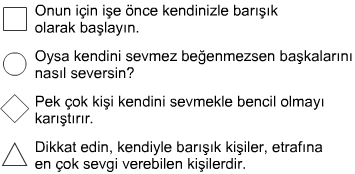 15- Yukarıdaki cümlelerle anlamlı bir paragraf oluşturulmak istendiğinde giriş cümlesi aşağıdakilerden hangisi olur?A)	         B) 	     C) 	      D) 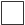 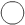 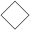 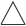 16- “Gerçek bir kitap okuru olmanın tek bir yolu vardır, yaşa göre yapıt seçmesini bilmek… Soruyorlar: Hangi kitapları okumamı salık verirsiniz? Bunu gereğince yanıtlamak için önce bu soruyu soranın kişiliğini  bilmelisiniz. İnsanlar vardır eline ne geçerse okur, kişiler vardır ki seçme yapmak ister. Neyi okumalı, neyi okumamalı diye düşünür. O kadar çok zamanımız yok ki, her kitabı okuyabilelim.”Bu  parçada  vurgulanmak  istenen düşünce aşağıdakilerden hangisidir?A) Hangi kitapları okuyacağımızı başkalarına sormamalıyız.B) Kitap okuyan birisi, gerçeği er geç kavrayacaktır.C) Okur, yaşına ve durumuna uygun kitap seçmelidir.D) Gerçek bir okuyucu eline aldığı bir kitabı kısa sürede okur17-Hilal Öğretmenin hayvanları konuşturduğu cümleleri inceleyiniz.“Devekuşu: Ben uçamayan kuşlar sınıfında yer alan devekuşuyum; yenilebilen her şeyi mideme doldurmaktan çok hoşlanırım.Fil: Ben de filim; suyu hortumumun içine çekip sonra üzerime fışkırtarak yıkanmayı çok severim.Kedi: Ben bir kediyim; en kısık sesleri işitebilir, karanlıkta bile etrafımda olanların farkına varabilirim.Köpek: Ben bir köpeğim; kendimi sahibime sevdirmeyi çok iyi bilirim, benim koku alma duyum çok gelişmiştir.”Hayvanların kendilerini tanıttıkları cümlelerde kullandıkları fiilimsi sayısına göre (çoktan en aza doğru) hayvanlar  aşağıdakilerin hangisinde doğru sıralanmıştır?A) Fil – Köpek – Devekuşu – KediB) Köpek – Devekuşu – Kedi – FilC) Kedi – Köpek – Fil – DevekuşuD) Devekuşu – Fil – Köpek – Kedi5- Aşağıdaki  cümlelerden  hangisi  yalnızca özne  ve  yüklemden  oluşmuştur? A) Bugünkü  Türkiye  Cumhuriyeti  çocukları kültürlü  insanlardır. B) Büyük  devletler  kuran  atalarımız, büyük uygarlıklara  da  sahip  olmuştur. C) Ünlü  müzisyen,  arta  kalan zamanlarında  çevreyi  dolaşırmış. D) Türkçe  öğretmeni  ile  öğrencileri  uzun uzun  konuştular. 6- 1.Yeni  okuduğum  kitapta  oldukça ilginçti.      2.Yıl sonundaki  piyeste ben  de rol almak istiyorum.      3.Lisede çok güzel arkadaşlıklar kurmuştuk.      4.Ödevimin son sayfasında hiç  bir yanlış yoktu. Hilal Öğretmenin  yazım  kurallarını  öğretmek  için  yazdığı  yukarıdaki  cümlelerin  hangilerinde  yazım  yanlışlıkları yapılmıştır?A) 1 ile 3    B) 2 ile 4    C) 1 ile 4  D) 3 ile 47-“Bayram  sabahı hepimiz dedemin ceketinin cebinde neler olduğunu merak ederdik (  ) Neler çıkmazdı  ki  o  ceplerden    (  ) şekerler (  ) bozuk paralar (  )”Funda Öğretmenin verdiği parçada yay ayraçlar içine aşağıdaki noktalama işaretlerinden sırasıyla hangisi gelmelidir?A) ( . ) ( , ) ( , ) ( … )	B) ( . ) ( : ) ( , ) ( … )C) ( . ) ( : ) ( ; ) ( … )	D) ( , ) ( , ) ( , ) ( … )8-Aşağıdaki cümlelerin hangisinde fiilimsi türlerinin tümü aynı cümlede bir arada kullanılmıştır?A) Sizinle bu konuyu konuşmaya başlayınca ben oldukça şaşırdım.B) Kitaba alınacak özdeyişleri düzenleme işini severek kabul ettim.C) Canan’ın çocukça gülüşünde insanı rahatlatan bir sevimlilik var.D) Bana karşı gelmesine dayanamayarak sinirlenip ona bağırdım.9-Bir gerçeği anlatmak, bir konudaki görüş ve düşünceleri öne sürmek, bir tezi savunmak, kanıtlayarak desteklemek amacıyla yazılan yazılara verilen ad, aşağıdakilerden hangisidir? A) Nutuk   B) Hikaye     C) Makale 	D) Şii15- Yukarıdaki cümlelerle anlamlı bir paragraf oluşturulmak istendiğinde giriş cümlesi aşağıdakilerden hangisi olur?A)	         B) 	     C) 	      D) 16- “Gerçek bir kitap okuru olmanın tek bir yolu vardır, yaşa göre yapıt seçmesini bilmek… Soruyorlar: Hangi kitapları okumamı salık verirsiniz? Bunu gereğince yanıtlamak için önce bu soruyu soranın kişiliğini  bilmelisiniz. İnsanlar vardır eline ne geçerse okur, kişiler vardır ki seçme yapmak ister. Neyi okumalı, neyi okumamalı diye düşünür. O kadar çok zamanımız yok ki, her kitabı okuyabilelim.”Bu  parçada  vurgulanmak  istenen düşünce aşağıdakilerden hangisidir?A) Hangi kitapları okuyacağımızı başkalarına sormamalıyız.B) Kitap okuyan birisi, gerçeği er geç kavrayacaktır.C) Okur, yaşına ve durumuna uygun kitap seçmelidir.D) Gerçek bir okuyucu eline aldığı bir kitabı kısa sürede okur17-Hilal Öğretmenin hayvanları konuşturduğu cümleleri inceleyiniz.“Devekuşu: Ben uçamayan kuşlar sınıfında yer alan devekuşuyum; yenilebilen her şeyi mideme doldurmaktan çok hoşlanırım.Fil: Ben de filim; suyu hortumumun içine çekip sonra üzerime fışkırtarak yıkanmayı çok severim.Kedi: Ben bir kediyim; en kısık sesleri işitebilir, karanlıkta bile etrafımda olanların farkına varabilirim.Köpek: Ben bir köpeğim; kendimi sahibime sevdirmeyi çok iyi bilirim, benim koku alma duyum çok gelişmiştir.”Hayvanların kendilerini tanıttıkları cümlelerde kullandıkları fiilimsi sayısına göre (çoktan en aza doğru) hayvanlar  aşağıdakilerin hangisinde doğru sıralanmıştır?A) Fil – Köpek – Devekuşu – KediB) Köpek – Devekuşu – Kedi – FilC) Kedi – Köpek – Fil – DevekuşuD) Devekuşu – Fil – Köpek – Kedi18- Aşağıdaki cümlelerin hangisinde “kıvrıla kıvrıla giden bir yol” sözü özne görevinde kullanılmıştır?A) Öğretmenimizin evi, kıvrıla kıvrıla giden bir yolun sonundaydı.B) Tepeyi tırmanınca önümüze kıvrıla kıvrıla giden bir yol çıktı.C) Bizim sokağa kıvrıla kıvrıla giden yolu geçince ulaşacaksınız.D) Odanın tek penceresi kıvrıla kıvrıla giden bir yola bakıyordu.19-Aşağıdaki cümlelerin hangisinde öğe dizilişi cümlede “özne-dolaylı tümleç(yer tamlayıcısı)-yüklem” biçiminde sıralanmıştır?A) Hayat, çakıl ve dikenlerle dolu bir yola benzer.B) Hayatımızda bizi yıpratan birçok güçlüklerle karşılaşırız.C) İnsan güçlüklere göğüs gererek yoluna devam etmelidir.D) Yamacın eteğine varırken ince bir yağmur başladı.20- (I) Tekne yapımında çok ileri olan, yaman denizci Foçalılar, MÖ 800-600 yıllarında yurtlarını bırakarak Akdeniz’e açıldılar. (II) Dev dalgalarla boğuşarak geçtikleri bu denizin kıyılarında birçok koloni kurdular. (III) Ege Denizi’ni, Yunan kıyılarını geçtiler, Adriyatik’e girdiler, İtalya, Sicilya ve Korsika’da koloniler oluşturdular. (IV) Fransa sahillerine ulaştılar, Marsilya’yı kurdular. Yukarıdaki numaralanmış cümlelerin hangilerinde nesnellik söz konusudur? A) I. ve II.                             B) I. ve V.  C) II. ve IV.                           D) III. ve IV.  